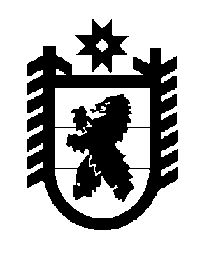 Российская Федерация Республика Карелия    ПРАВИТЕЛЬСТВО РЕСПУБЛИКИ КАРЕЛИЯПОСТАНОВЛЕНИЕ                                        от 6 августа 2019 года № 314-Пг. Петрозаводск О признании утратившим силу постановления Правительства 
Республики Карелия от 15 сентября 2017 года № 320-ППравительство Республики Карелия п о с т а н о в л я е т:Признать утратившим силу постановление Правительства Республики Карелия от 15 сентября 2017 года № 320-П «Об утверждении форм документов, необходимых для формирования списка детей-сирот и детей, оставшихся без попечения родителей, лиц из числа детей-сирот и детей, оставшихся без попечения родителей, которые не являются нанимателями жилых помещений по договорам социального найма или членами семьи нанимателя жилого помещения по договору социального найма либо собственниками жилых помещений, а также детей-сирот и детей, оставшихся без попечения родителей, лиц из числа детей-сирот и детей, оставшихся без попечения родителей, которые являются нанимателями жилых помещений по договорам социального найма или членами семьи нанимателя жилого помещения по договору социального найма либо собственниками жилых помещений, в случае если их проживание в ранее занимаемых жилых помещениях признается невозможным» (Собрание законодательства Республики Карелия, 2017, № 9, 
ст. 1794).            Глава Республики Карелия 					                  А.О. Парфенчиков